                                                                                                                                           Projektas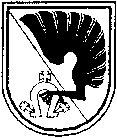 KĖDAINIŲ RAJONO SAVIVALDYBĖS TARYBASPRENDIMASDĖL PRITARIMO ATLIEKŲ PRIĖMIMO IR APDOROJIMO KAUNO REGIONINIUOSE SĄVARTYNUOSE, MECHANINIO BIOLOGINIO APDOROJIMO IR MECHANINIO ATLIEKŲ RŪŠIAVIMO ĮRENGINIUOSE, ŽALIŲJŲ ATLIEKŲ KOMPOSTAVIMOAIKŠTELĖSE, DIDELIŲ GABARITŲ IR KITŲ ATLIEKŲ SURINKIMO AIKŠTELĖSE MOKESČIUI2017 m. lapkričio 14 d. Nr. SP-211KėdainiaiVadovaudamasi Lietuvos Respublikos atliekų tvarkymo įstatymo 25 straipsniu, Lietuvos Respublikos vietos savivaldos įstatymo 6 straipsnio 31 punktu, 16 straipsnio 2 dalies 37 punktu, 18 straipsnio 1 dalimi, Lietuvos Respublikos viešųjų įstaigų įstatymo 7 straipsnio 5 dalies 1 punktu ir 10 straipsnio 1 dalies 3 punktu, Kėdainių rajono savivaldybės taryba n u s p r e n d ž i a:1. Pritarti atliekų priėmimo ir apdorojimo Kauno regioniniuose sąvartynuose, mechaninio biologinio apdorojimo ir mechaninio atliekų rūšiavimo įrenginiuose ir didelių gabaritų atliekų surinkimo aikštelėse mokesčiui:1.1. už komunalinių atliekų priėmimą ir apdorojimą nustatomas vidutinis atliekų tvarkymo mokestis –  41,48 Eur (be PVM) už 1 toną:1.1.1. fiziniams asmenims ir daugiabučių namų, garažų ir sodų bendrijoms – 26,12 Eur (be PVM) už 1 toną;1.1.2. juridiniams asmenims (išskyrus daugiabučių namų, garažų ir sodų bendrijas) – 70,00 Eur (be PVM) už 1 toną;1.2. už kitų atliekų, nepriskiriamų komunalinėms atliekoms (neturinčių asbesto), priėmimą ir apdorojimą  fiziniams ir juridiniams asmenims – 70,00 Eur (be PVM) už 1 toną;1.3. už kitų atliekų, nepriskiriamų komunalinėms atliekoms (turinčių asbesto), priėmimą ir apdorojimą fiziniams ir juridiniams asmenims – 79,00 Eur (be PVM) už 1 toną.2. Pritarti, kad komunalinių atliekų priėmimo ir apdorojimo mokestis būtų skaičiuojamas taikant tokią  proporciją –  fizinių asmenų komunalinės atliekos sudaro 65 proc. nuo bendro komunalinių atliekų kiekio, juridinių asmenų atliekos – 35 proc.3. Pritarti žaliųjų atliekų priėmimo ir apdorojimo Kauno regiono žaliųjų atliekų kompostavimo aikštelėse  mokesčiui:3.1.  fiziniams asmenims ir daugiabučių namų, garažų ir sodų bendrijoms – nemokamai;3.2. juridiniams asmenims (išskyrus daugiabučių namų, garažų ir sodų bendrijas) – 47,48 Eur (be PVM) už 1 toną.4. Pripažinti netekusiu galios Kėdainių rajono savivaldybės tarybos 2015 m. liepos 3 d. sprendimą Nr. TS-169 „Dėl pritarimo atliekų priėmimo ir apdorojimo mokesčiui“ su visais jo pakeitimais ir papildymais.5. Nustatyti, kad šis sprendimas įsigalioja nuo 2018 m. sausio 1 d.Šis sprendimas per vieną mėnesį nuo sprendimo paskelbimo dienos gali būti skundžiamas Kėdainių rajono savivaldybės visuomeninei administracinių ginčų komisijai adresu: J. Basanavičiaus g. 36, Kėdainiai, arba Kauno apygardos administraciniam teismui adresu: A. Mickevičiaus g. 8A, Kaunas.Savivaldybės meras 				Egidijus Grigaitis      Ovidijus Kačiulis        Evaldas Vaicekavičius        Laura Čiteikė         Rūta Švedienė2017-11-                    2017-11-                     2017-11-	                    2017-11-                2017-11-Kėdainių rajono savivaldybės tarybaiAIŠKINAMASIS RAŠTASdėl PRITARIMO ATLIEKŲ PRIĖMIMO IR APDOROJIMO KAUNO REGIONINIUOSE SĄVARTYNUOSE, MECHANINIO BIOLOGINIO APDOROJIMO IR MECHANINIO ATLIEKŲ RŪŠIAVIMO ĮRENGINIUOSE, ŽALIŲJŲ ATLIEKŲ KOMPOSTAVIMO AIKŠTELĖSE, DIDELIŲ GABARITŲ IR KITŲ ATLIEKŲ SURINKIMO AIKŠTELĖSE  MOKESČIUI2017-11-10KėdainiaiParengto sprendimo projekto tikslai: Pritarti atliekų priėmimo ir apdorojimo Kauno regioniniuose sąvartynuose, mechaninio biologinio apdorojimo ir mechaninio atliekų rūšiavimo įrenginiuose ir didelių gabaritų atliekų surinkimo aikštelėse mokesčio pakeitimui nuo 2018 m. sausio 1 d.Sprendimo projekto esmė: Projekto iniciatorius — VšĮ Kauno regiono atlieku tvarkymo centras, kuris 2017 m. rugsėjo 27 d. pateikė pažymą dėl atliekų priėmimo ir apdorojimo Kauno regioniniuose sąvartynuose, mechaninio biologinio apdorojimo ir mechaninio atliekų rūšiavimo įrenginiuose, žaliųjų atliekų kompostavimo aikštelėse, didelių gabaritų ir kitų atliekų surinkimo aikštelėse mokesčio tvirtinimo (pridedama).Priėmus šį sprendimo projektą, bus užtikrintas tinkamas atliekų tvarkymas mechaninio biologinio apdorojimo ir mechaninio atliekų rūšiavimo įrenginiuose, regione veikiančiuose sąvartynuose ir atliekų priėmimo aikštelėse, tačiau padidės atliekų tvarkymo mokestis atliekų turėtojams.Lėšų poreikis: iš savivaldybės biudžeto biudžetinėms įstaigoms reikės  papildomai skirti apie 13000 Eur.Laukiami rezultatai: pritarta juridiniams ir fiziniams asmenims siūlomam atliekų priėmimo ir apdorojimo Kauno regioniniuose sąvartynuose, mechaninio biologinio apdorojimo ir mechaninio atliekų rūšiavimo įrenginiuose ir didelių gabaritų atliekų surinkimo aikštelėse  mokesčiui.Kiti paaiškinimai: -Numatomo teisinio reguliavimo poveikio vertinimas** Numatomo teisinio reguliavimo poveikio vertinimas atliekamas rengiant teisės akto, kuriuo numatoma reglamentuoti iki tol nereglamentuotus santykius, taip pat kuriuo iš esmės keičiamas teisinis reguliavimas, projektą. Atliekant vertinimą, nustatomas galimas teigiamas ir neigiamas poveikis to teisinio reguliavimo sričiai, asmenims ar jų grupėms, kuriems bus taikomas numatomas teisinis reguliavimas.Bendrojo skyriaus vyr. specialistė                                                                               Laura ČiteikėSritysNumatomo teisinio reguliavimo poveikio vertinimo rezultataiNumatomo teisinio reguliavimo poveikio vertinimo rezultataiSritysTeigiamas poveikisNeigiamas poveikisEkonomikaiFinansamsSocialinei aplinkaiViešajam administravimuiTeisinei sistemaiKriminogeninei situacijaiAplinkaiAdministracinei naštaiRegiono plėtraiKitoms sritims, asmenims ar jų grupėms